Title: What is a Solar Eclipse?		Student Sheet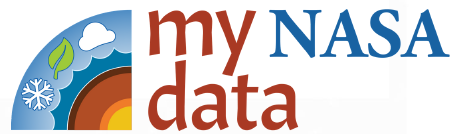 Solar Eclipse AnimationWhat objects are in the animation?Estimate the size and distance of those objects.Describe the motion of those objects.Where is the observation being made from?NASA's Epic View of 2017 Eclipse Across AmericaWhat objects are in the video?Estimate the size and distance of those objects.Describe the motion of those objects.Where is the observation being made from?Using what you learned from the two perspectives presented by the animation and the imagery, answer the following questions.How would you describe a solar eclipse?What is your evidence for your explanation? 